Weekly Curriculum and Home Learning Instructions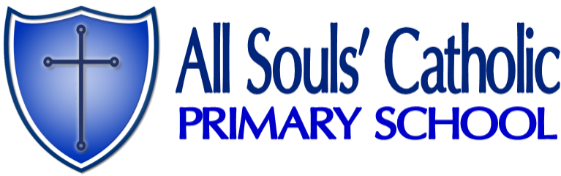 NurseryWeek Beginning: 19-01-2021Hi Everyone,Hope you are all keeping safe and well. Here are a few ideas and activities you may like to do this week – there is no pressure, do as many or as few as you like. Alistair Bryce-Clegg is a well-known Early Years practitioner and advisor who has some great ideas for home learning on his website. He is collecting a variety of 'things to try at home activities ( type in: abc does home learning) You may also find the following websites useful for fun activities: https://hungrylittleminds.campaign.gov.ukhttps://funlearningforkids.com/scienceThere are also recommendations for other websites on the Home Learning on our school website.Curriculum Area: P.S.E.D (Personal, social, and emotional development)Curriculum Area: Physical DevelopmentCurriculum Area: Literacy/Communication and LanguageCurriculum Area: PhonicsCurriculum Area: MathsCurriculum Area: Understanding the WorldCurriculum Area: Expressive Arts and DesignCurriculum Area: R.E -  God’s FamilyMorning PrayerFather in heaven, You love me,You are with me night and day.I want to love you always, In all I do and say.I’ll try to please you Father,Bless me through the day.AmenPlay dough recipeThis is my go-to recipe for playdough.In a saucepan, add the following ingredients:2 cups plain flour1 cup salt4tsp cream of tartar (Aldi does a 140g pot by the cooking ingredients/eggs)2 cups of water2 tbsp oilFood colouring Mix together and cook in the pan until you have a firm dough. If you use paint to colour your dough, use 1 cup of water and 1 cup of paint (instead of 2 cups of water).You can also add spices/flavourings to make your dough more interesting.Weekly Nursery Rhyme: Polly Put The Kettle OnPolly put the kettle on,Polly put the kettle on,We’ll all have tea.Suki take it off again,Suki take it off again,They’ve all gone away.( You can make up your own versions by inserting your own names/different names into the rhyme.)Instructions: If you give your child an activity or a challenge, set the expectation that they have to finish it  - encourage your child to ‘have a go’ to develop a sense of determination and achievement. Give lots of praise for completed tasks.Discuss with your child daily, how they are feeling (particularly at this disruptive, confusing and scary time). In Nursery we use thumbs up/down/in the middle as they sometimes find it difficult to express how they are feeling. At the end of the day talk about what kind of a day they have had.Instructions: This is a great opportunity, while there is no rush to get out in the mornings, to encourage your child to dress and undress independently, including putting on and fastening shoes and doing up/ undoing zips and buttons.Get out into the garden and park for a run around every day if you can.Daily exercise video. One of our favourites in Nursery is Superhero moves with Sportacus – Sports Club/LazyTown on You Tube.We also love Kids Superhero song – Lets Be Superheroes/Action Songs for kids – Bounce PatrolUsing scissors – cutting along straight lines/ cutting up old magazines. I have made a cutting skills booklet available if you are able to or want to down load and print it off.)Daily -  Play dough (see attached recipe)Make necklaces by Threading pasta shapes onto stringClip clothes pegs onto a strip of card ( they could also count how many pegs they have used or give them a challenge – (Put 5/10 pegs onto the card). Make a repeating pattern with the pegs ie. red, blue, red, blue.Instructions: The Oxford Owl is a useful site to give ideas with literacy and number activities. Another useful site is also Bookstart.  Nursery Rhyme of the week: ‘Mary, Mary Quite Contrary’Share books together on a daily basis. Encourage your child to talk about what happened at the beginning, middle and end of a story. If you are able to print off resources from websites such as Twinkl, story sequencing cards are a good thing for your child to put in order and use to retell the story.Nursery Rhyme of the week: Polly Put The Kettle On. Recite daily with actions.Writing: Trace over your name, daily. Have a go at writing your name on your own – concentrate on mastering one letter at a time before moving onto the next one.Daily mark making/drawing. Draw the people in your family. Draw a head (with hair, eyes, nose, mouth and ears), a body, arms, legs, hands and feet.Daily mark making/drawing/painting. Chalking outsideInstructions: Daily: Recap letter sounds: s, a, t, p, i, Make your own phonics booklet: write a letter on each page and draw/ cut out objects beginning with that sound. Go on a ‘sound hunt’ – make a collection of objects beginning with any of the above sounds. Sort objects/pictures into two phoneme groups ie. ‘s’ or ‘a’.Initial sounds worksheet ‘s’Instructions: Daily – say and act out number rhymesDaily - recite numbers to 5/10/20Daily – count backwards from 5/10 Daily - counting groups of objects to 5/10/20Daily – represent numbers using fingers/pictures/marks.Daily - jigsaws Instructions: Make home made bird feeders for the garden. Talk about why we need to help feed the birds in the Winter. (See attached download)Daily – talk about what day, date, month, season it is. What words can you use to describe the weather?Daily – recite the days of the weekDaily painting/drawing/mark makingCutting and sticking – cut up old magazinesMake a winter colours collageMake collages/patterns using pasta shapes/seeds/ any bits and bobsInstructions: Say our daily morning prayer and practice making the Sign of the CrossThis half term we are learning about God’s Family. Talk to your child about close family and friends who love and care for them. Talk about the different ways in which these special family members and friends look after and care for them.